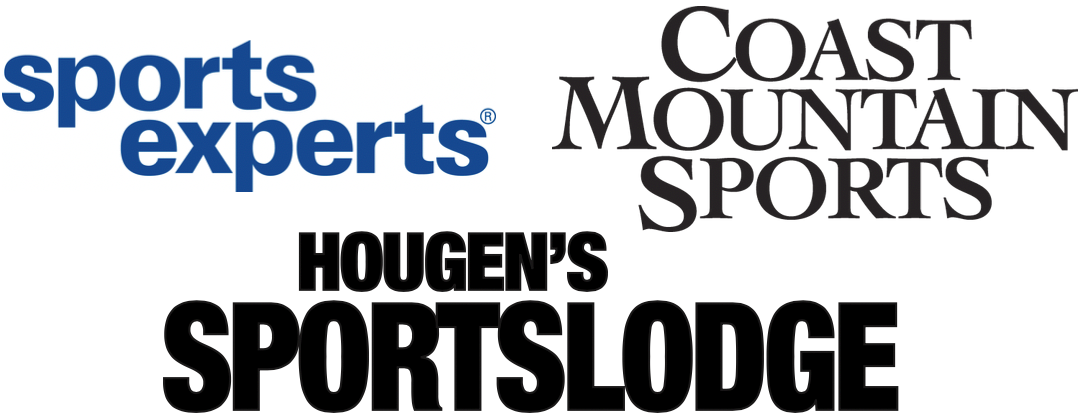 TECH SHOP ASSISTANTTaku Sports GroupWhitehorse, YT Full Time Compensation: $18 to $20 HourlyGenerous discounts at Coast Mountain Sports, Sports Experts and Hougen’s SportsLodge.Duration:  PermanentClosing Date:  When filledJob Level:  AssistantIntended job posting audienceAnyone who can legally work in Canada can apply for this job. If you are not currently authorized to work in Canada, the employer will not consider your job application.Help to get our customers out into the mountains and on the ice! We need someone to assist our senior tech in the preparation, repair, adjustment, and maintenance of equipment. We will assist you to become trained and certified.Responsibilities: You will be working under the direction of our senior tech to:This position earns $18-$20 depending on qualifications and includes generous staff discounts at Coast Mountain Sports, Sports Experts and Hougen’s Sportslodge.Please drop by at 305 Main Street with your resume or email careers@tsgyukon.comRespond to customer requests promptly, with courtesy and professionalismCarry out the work while respecting the price and deadline established with the customer File all work orders and inform the customer of any change in completion date or priceKeep repair shop, tools & equipment clean and well maintainedParticipate in technical clinics and seminars to increase your skills and knowledge Follow proper safety procedure when using and servicing tools and equipmentRepair and sharpen skatesRepair and maintain skis and snowboards (install bindings and make necessary adjustments once we assist you to become certified)Make repairs and adjustments to hockey equipmentComply with store’s policies, procedures, and standardsWork in the store during busy periodsProfileThe desire to learn more about how to maintain and repair equipmentStrong sense of organizationAbility to work independently and with a minimum of supervisionAble to work quickly and efficientlyQualificationsMechanical aptitude and manual dexterityAbility to work with manual and electrical toolsSports experienceWorking ConditionsThe machinery and equipment used may represent a certain dangerPhysical work; lifting merchandise dailyWork entails a lot of standing on your feetSome busy periods